CAHPS Clinician and Group Data Submission Registration FormRegistration Step 1: Provide Contact Information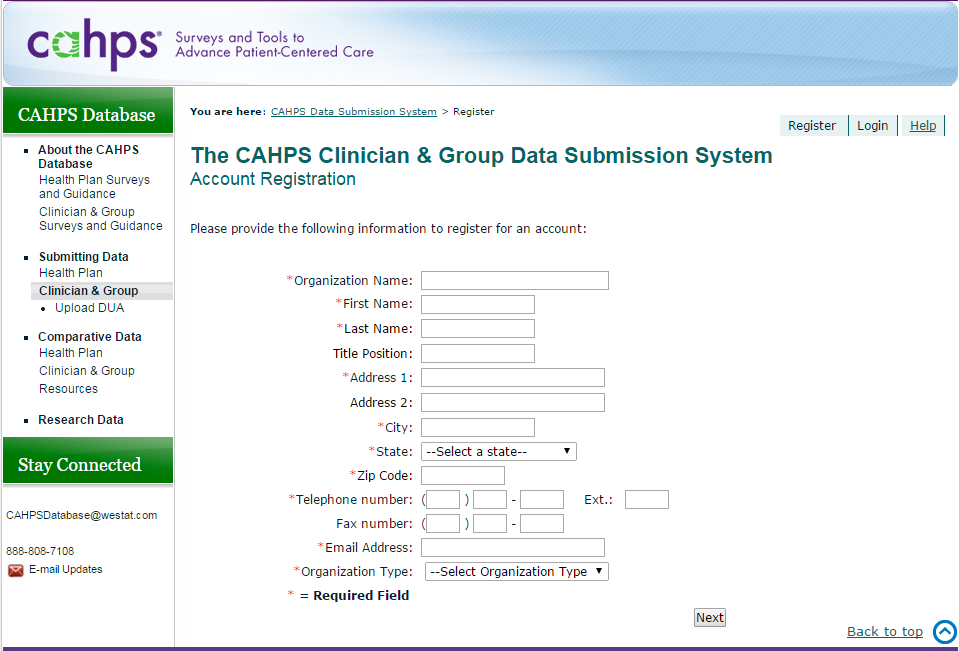 Registration Step 2: Create Username and Password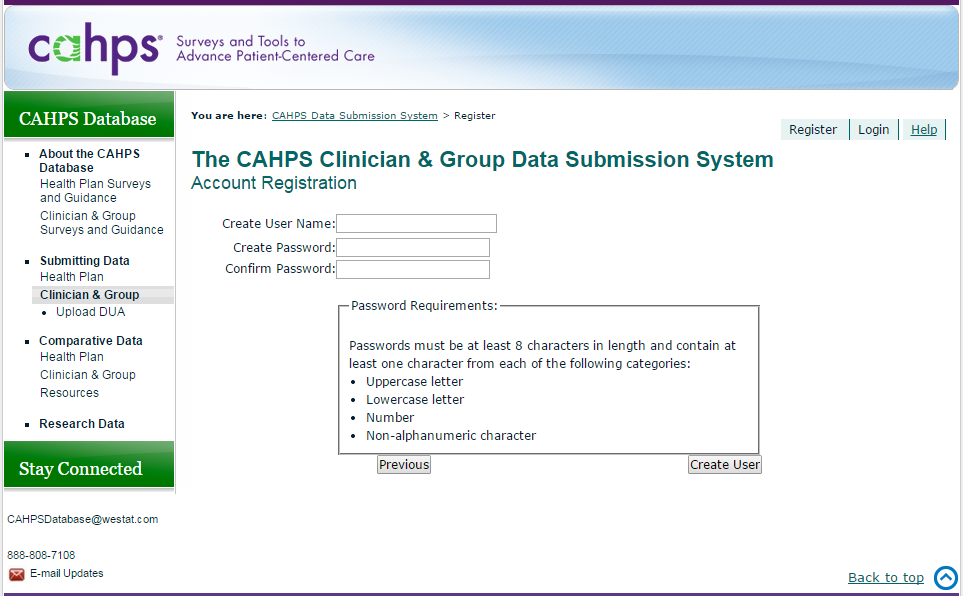 